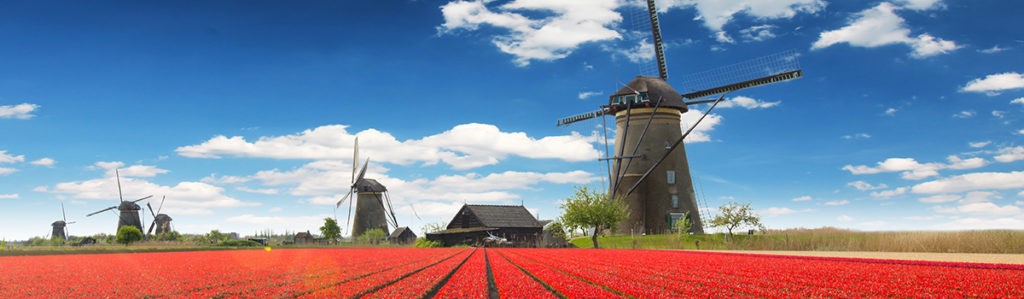 ISTDP Nederland nodigt u van harte uit voor een workshop door: Josette ten Have-de Labije, PsyDTitel van de workshop: Persisterende depressie (dysthymie, vroeg begin), emotionele verwaarlozing, en de band tussen mens en dier.Veel van onze cliënten hebben in hun jeugd geleden onder emotioneel misbruik, geweld of emotionele verwaarlozing. Emotioneel misbruik en geweld is wat ouderfiguren of opvoeders doen, wat leidt tot emotionele beschadiging bij hun kind. Emotionele verwaarlozing is wat zij niet doen in de omgang met de emoties van hun kind.  Hoewel tussen deze twee begrippen en de gevolgen daarvan een groot verschil bestaat, worden zij vaak niet van elkaar onderscheiden. Het therapieproces kan hierdoor vastlopen doordat de therapeut niet herkent dat de cliënt onder emotionele verwaarlozing geleden heeft en nog steeds met de gevolgen daarvan te kampen heeft.Na een korte theoretische introductie over persisterende depressies en het begrip emotionele verwaarlozing, zal aan de hand van casusmateriaal ingegaan worden op de achtereenvolgende stappen in een ISTDP-proces met emotioneel verwaarloosde cliënten.Josette ten Have-de Labije, psychotherapeut en klinisch psycholoog ,woonachtig in Berlijn,  is een door de International Experiential Dynamic Therapy Association (IEDTA)  geaccrediteerde trainer en supervisor. Naast haar werk als ISTDP therapeut, heeft  zij vele internationale collega´s opgeleid tot ISTDP therapeut. Ook  geeft zij supervisie aan internationale collega´s die bij haar een  ISTDP - advanced supervisie coregroup training volgen . Zij heeft presentaties gegeven  op vele internationale congressen, workshops, seminars en Summer Schools en zij  heeft meerdere publicaties over ISTDP op haar naam staan. In het verleden heeft zij in het bestuur van de IEDTA gezeten, zij heeft  internationale congressen en workshops georganiseerd. Zij is een inspiratiebron voor veel collega's. We zijn verheugd dat zij weer naar Nederland zal komen en haar kennis en ervaring komt doorgeven. Data en locatie: De workshop vindt plaats op zaterdag 11 december in de Keizersgrachtkerk te Amsterdam.programma09.00 – 09.30    registratie09.30 – 09.45     welkom en introductie09.45 – 10.30    kort overzicht theorie10.30 – 10.45     vragen/discussie10.45 – 11.15     koffie/thee11.15 – 12.45     video12.45 – 13.00     vragen/discussie13.00 – 14.30    lunch14.30 – 16.00    vervolg video16.00 – 16.30     koffie/thee16.30 – 17.30     toets/tot ziensOp vrijdag 10 december geeft Josette supervisie aan de huidige opleidingsgroep van ISTDP Nederland. Er zijn 3 plaatsen beschikbaar voor externe deelnemers met (enige) ervaring binnen de ISTDP-methodiek. Ook is het mogelijk in te schrijven als toehoorder voor deze supervisiedag.Beide dagen vinden plaats in Amsterdam, in de Keizersgrachtkerk, Keizersgracht 566, Amsterdam van 9.00-17.00 uurTarieven:Workshopdag inclusief lunch: € 295,-- Supervisie door Josette: € 150,--     Supervisiedag bijwonen als toeschouwer: € 100,--Doelgroep:GZ-psychologen, psychotherapeuten, klinisch psychologen, psychiaters en collega's daartoe in opleiding.Accreditaties in aanvraag bij NVvP, FGzP en NVPInschrijfformulierPersisterende depressie, emotionele verwaarlozing, de band tussen mens & dierDoor Josette ten Have-de Labije10 en 11 december 2021 te Keizersgrachtkerk, Keizersgracht 566, Amsterdam Ik schrijf mij in voor:
[   ] Ik verklaar hierbij de privacy van degenen die op videotape getoond worden te zullen respecteren en dat ik geen opnames zal maken (verplichte verklaring). Bankgegevens: NL 70 INGB 0006385822 t.n.v. Stichting KDP Nederland, Bergen op ZoomDoor ondertekening verklaart u zich gehouden bovenstaand bedrag te betalen. Betalingsvoorwaarden en voorwaarden voor annuleren kunt u vinden op www.ISTDP-Nederland.nlUw inschrijvingsformulier kunt u mailen aan: workshopistdp@gmail.comNaamE-mailadresBIG-registratienummerFunctieInstellingTraining level in ISTDPGeen / Coregroep afgerond / Nu in coregroep / Enige kennis van ISTDP  (doorhalen wat n.v.t. is)Hoe hoorde u van deze workshop?Vrijdag 10 december voor eigen supervisie€ 150,00Vrijdag  10 december als toeschouwer€ 100,00Zaterdag 11 december€ 295,00Dieet/allergieën